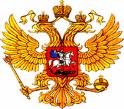 МИНИСТЕРСТВО СПОРТА РОССИЙСКОЙ ФЕДЕРАЦИИ 
ПРИКАЗ«15» января  2015 г.                                                           № 5-нг О присвоении спортивного звания"Мастер спорта России международного класса"присвоить спортивное звание "Мастер спорта России международного"Новгородская областьЛыжные гонкиКОНОХОВА Ксения ВладимировнаМинистр	В. Л. Мутко         В соответствии с Положением о Единой всероссийской спортивной классификации, утвержденным приказом Министерства спорта, туризма и молодежной политики Российской Федерации от 21 ноября 2008 г. №48 (зарегистрирован Министерством юстиции Российской Федерации 16 января 2009 г., регистрационный №13092), п р и к а з ы в а ю: